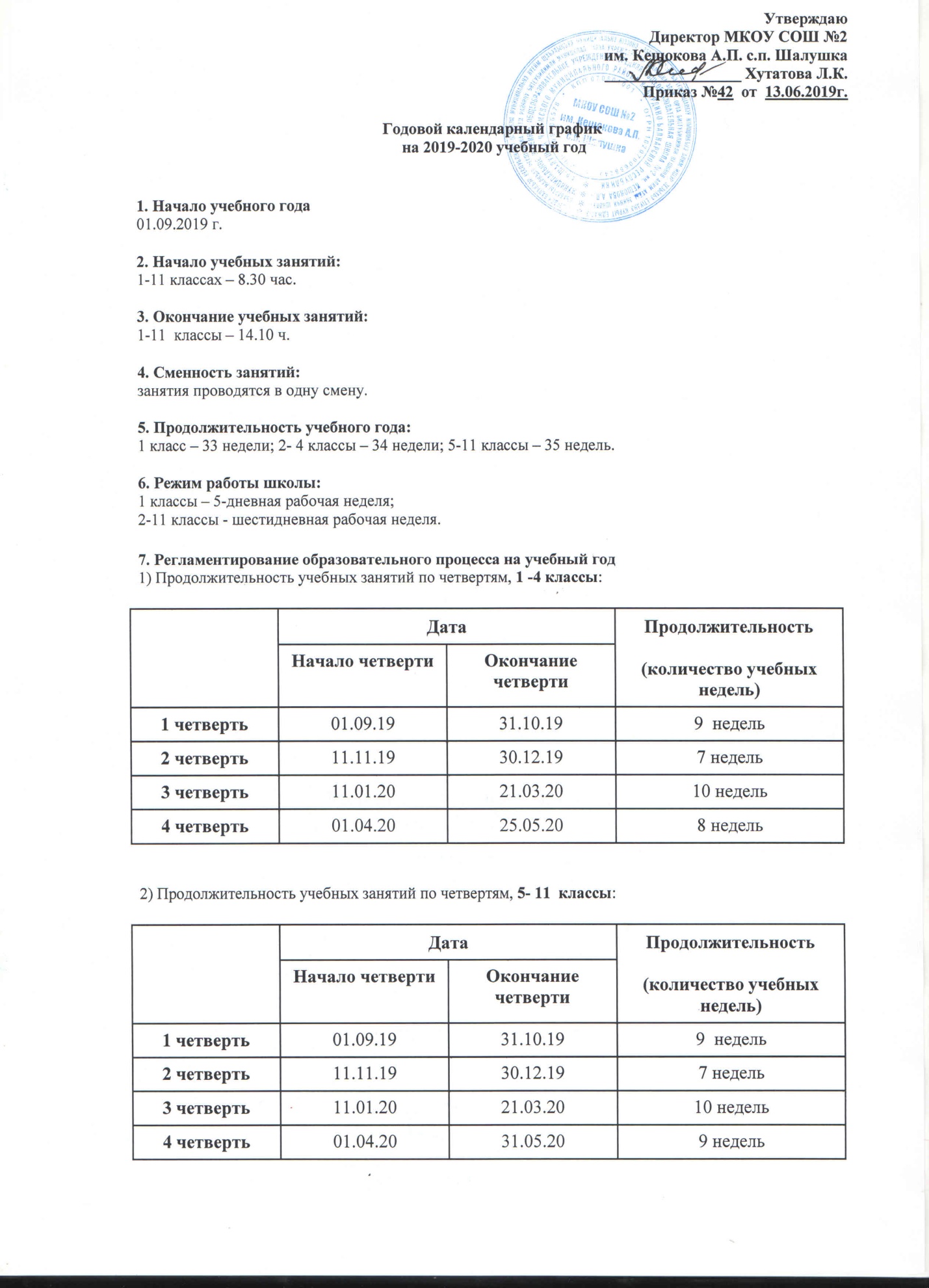 3) Продолжительность каникул в течение учебного года:Для обучающихся 1 класса устанавливаются дополнительные недельные каникулы с 10.02.20 г. по 16.02.20 г.
8. Продолжительность уроков
1 класссентябрь-октябрь: 3 урока  по 35 минут;ноябрь-декабрь: 4 урока по 35 минут;январь-май: 4 урока по 45 мин.Динамическая пауза после 2 урока – 40 минут.
2-11 классы – урок 45 минут.

9. Расписание звонков 2-11-ые классы10. Продолжительность перемен11. Проведение государственной (итоговой) аттестации в 9 и 11  классах
Срок проведения государственной (итоговой) аттестации обучающихся устанавливается:
Федеральной службой по надзору в сфере образования и науки (Рособрнадзор).Дата начала каникулДата окончания каникулПродолжительность в дняхОсенние01.11.2019 г.10.11.2019 г.10  днейЗимние31.12.2019 г.10.01.2020 г.11  днейВесенние22.03.2020 г.31.03.2020 г.10  днейЛетние 01.06.2020 г.31.08.2020 г.91 день1  урок8. 30  -  9.152 урок9.25 – 10.103 урок10.40 – 11.254 урок11.35 – 12.205 урок12.30 – 13.156 урок13.25 – 14.101-ый класс2-11-ые классы1 перемена- 10 минут2 перемена (динам. пауза) - 40 минут3 перемена- 10 минут1 перемена – 10 минут2 перемена – 30 минут3 перемена – 10 минут4 перемена – 10 минут5 перемена – 10 минут